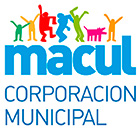 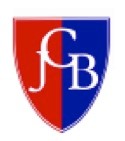 SOLICITUD	 DE POSTULACIÓNESCUELA BÁSICA E-209JULIO BARRENECHEAMACULANTECEDENTES PERSONALES DE ESTUDIANTE:	   ANTECEDENTES PERSONALES DE APODERADO(A):	   Apellido Paterno	   Apellido Materno	   Nombres	   Run	   Fecha de Nacimiento	   Domicilio	   Comuna	   Apellido Paterno	   Apellido Materno	   Nombres	   Run	   Fecha de Nacimiento	   Domicilio	   Comuna	   Teléfono Fijo	   Teléfono Celular	   Correo Electrónico	   